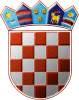 REPUBLIKA HRVATSKA OPĆINSKO IZBORNO POVJERENSTVO         OPĆINE PODRAVSKA MOSLAVINAKLASA: 012-02/23-01/1URBROJ:2158-31-05-23-4Podravska Moslavina,04.travnja 2023.                                                                                       - SVIM SUDIONICIMA IZBORA                                                                                 ZA VIJEĆA NACIONALNIH MANJINA –PREDMET: Obavijest o organizaciji rada i dežurstva Općinskog izbornog povjerenstva                      Općine Podravska Moslavina                    -daje se	 S obzirom da s danom 04. travnja 2023. godine počinje postupak kandidiranja na izborima za vijeće nacionalnih manjina na području Općine Podravska Moslavina, koji su sukladno Odluci Vlade Republike Hrvatske donesenoj na sjednici održanoj 30. ožujka 2023. godine, raspisani za dan 07. svibnja 2023. godine, Općinsko izborno povjerenstvo Općine Podravska Moslavina obavještava sve sudionike izbora za vijeća nacionalnih manjina o uredovnom vremenu i organizaciji dežurstva vezano za zaprimanje lista kandidata za izbor vijeća nacionalnih manjina, mogućnost ovjere očitovanja o prihvaćanju kandidature, kao i za mogućnost pravodobnog dobivanja svih informacija koje su im potrebne, a vezane su za sudjelovanje na gore spomenutim izborima. 	Rok za zaprimanje lista kandidata za gore navedene izbore istječe 15. travnja 2023. godine u 24:00 sata.	Slijedom navedenog, rad i dežurstvo Općinskog izbornog povjerenstva Općine Podravska Moslavina, sukladno uputi Državnog izbornog povjerenstva Republike Hrvatske (KLASA: 012-02/23-01/6, URBROJ:507-03/02323-37, od 03. travnja 2023. godine) organizirani su na sljedeći način: od 4. travnja do 7. travnja 2023. godine – od 09:00 do 15:00 sati od 8. travnja do 10. travnja 2023. godine – od 09:00 do 13:00 satiod 11. travnja do 13. travnja 2023. godine – od 09:00 do 15:00 sati 14. travnja 2023. godine - od 09:00 do 20:00 sati 15. travnja 2023. godine - od 09:00 do 24:00 sata. Sve informacije o gore navedenom sudionici izbora za vijeće nacionalnih manjina mogu dobiti u svakom trenutku putem: e-mail adrese: oip.podravska-moslavina@izbori.hr ,javno objavljenog kontakt telefona na stranicama Državnog izbornog povjerenstva(091 576 6250)te u sjedištu Općinskog izbornog povjerenstva Podravske Moslavine, (Vukovarska 1, Donji Miholjac - prostorije gradske uprave u dvorcu). Ova će se obavijest objaviti na oglasnoj ploči Općine Podravska Moslavina, u sjedištu izbornog povjerenstva (Vukovarska 1, Donji Miholjac), na mrežnim stranicama Općine Podravska Moslavina te u lokalnim medijima.                                                                                                                  Predsjednica                                                                                                              Vesna Miličić v.r.